		Examen S5-6p juin 2021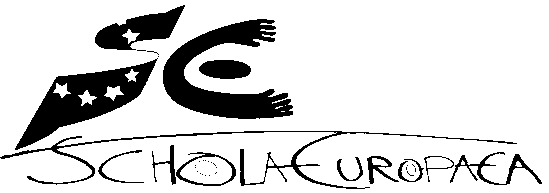 Bruxelles III					Professeur : M. VédrinePARTIE A : SANS CALCULATRICEDATE : 11 juin 2021Durée de l’examen : 1 périodeMatériel : Sans calculatrice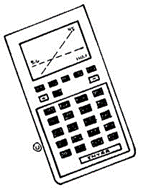 S5FR……						/35Nom :						Prénom :Numéroter les pages et les réponsesJustifier les réponsesPrendre le temps de bien relire		Examen S5-6p juin 2021Bruxelles III					Professeur : M. VédrinePARTIE B : AVEC CALCULATRICEDATE : 11 juin 2021Durée de l’examen : 2 périodesMatériel : Avec calculatriceS5FR……						/65Nom :						Prénom :Numéroter les pages et les réponsesJustifier les réponsesPrendre le temps de bien relireBarème/35Question A1Résoudre dans  l’équation ./5Question A2Sachant que  et que  , calculer ./5Question A3Trouver tel que les vecteurs  et  soient orthogonaux./5Question A4Dans une base du plan , on considère les vecteurs  et . Déterminer les nombres  et  tels que ./4Question A5Michel n’a pas envie de répondre au téléphone quand on l’appelle. Il laisse sonner et note le nombre de sonneries avant que la personne au bout du fil ne raccroche.Il a obtenu les résultats suivants :7  ;  3  ;  8  ;  6  ;  8  ;  5  ;  4  ;  5  ;  3  ;  6  ;  2  ;  6  ;  9  ;  1  ;  2  ;  7  ;  5  ;  8  ;  7  ;  6.Construire le diagramme en boîte de cette série./5Question A6Le salaire moyen de 10 employés du département 𝐴 d’une société est de 1 840 €.Le salaire moyen de 20 employés du département 𝐵 est de 1 600 €.Déterminer le salaire moyen de l’ensemble des employés de cette société./5Question A7Dans une classe de S5, il y a 20 filles et 15 garçons.  des filles et 20% de tous lesélèves portent des lunettes.a) Déterminer la probabilité qu’une élève choisie au hasard dans cette classe soit une fille, sachant qu’elle porte des lunettes.Deux élèves sont choisis au hasard dans la classe.b) Quelle est la probabilité que ce soit deux filles qui ne portent pas de lunettes ? /6BarèmeQuestion B1/14On considère le quadrilatère  tel que :;; ;;;;a) Calculer les distances  et .b) Calculer les distances  et .c) Calculer l’aire du triangle .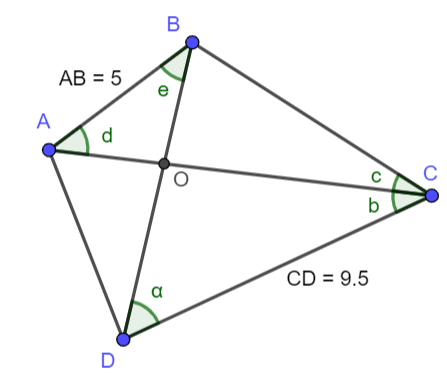 /6/4/4Question B2/18Dans le plan muni d’un repère, on considère le triangle  rectangle en , avec :,  et  où.a) Déterminer la valeur de 𝑥. Dans les questions suivantes, on prendra .b) Déterminer les coordonnées du point , milieu du segment .c) Prouver que  et  sont perpendiculaires.d) Déterminer la mesure de l’angle .e) Calculer le périmètre du triangle ./3/3/3/4/5Question B3/17On a testé 150 élèves d’une école pour savoir combien de mots français ils peuvent retenir en une minute.Les résultats sont donnés dans le tableau ci-dessous :a) Déterminer les valeurs de  et . b) Déterminer la médiane du nombre de mots retenus. c) Calculer la moyenne du nombre de mots retenus. d) Déterminer l’écart interquartile pour cette série. e) Construire le diagramme en boîte de cette série. /4/3/3/3/4Question B416Une entreprise fabrique des bibliothèques de trois tailles différentes : petite,moyenne ou grande. Le bois utilisé pour leurs fabrications peut être du pin, du chêne ou de l’if.Le tableau à double entrée ci-dessous donne des informations sur une semaine de production :a) Recopier et compléter ce tableau.On choisit une bibliothèque au hasard dans cette production. Déterminer la probabilité :b)  qu’elle soit en chêne ;c)  qu’elle soit en pin et de grande taille ;d)  qu’elle ne soit pas en if, ou bien pas de grande taille ;e)  qu’elle ne soit pas en chêne, sachant qu’elle est de taille moyenne.		/3/3/3/3/4